Zabawa ze słoiczkami Słoiczki powinny mieć nazwy konfitury :Słoik to konfitura truskawkowo- malinowaSłoik to konfitura gruszkowo- morelowaSłoik to konfitura śliwkowo- czereśniowaW dalszej części zadania dziecko układa owoce wokół właściwych słoików w dowolny sposóbPlansza powinna zostać zapełniona wszystkimi owocami.ABCDEFGHIJ12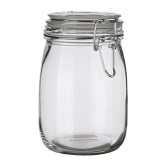 345678910ABCDEFGHIJ1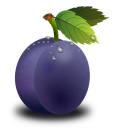 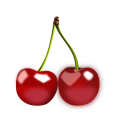 23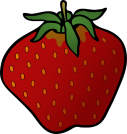 4567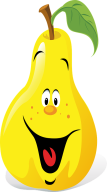 8910